                     Grange park horticultural society       DRINKS SPONSORED BY       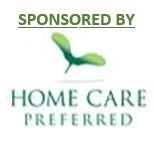                   rose Competition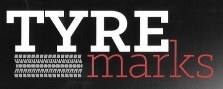                            ENTRY FORM                                    June 29th, 2019Entries should be sent to the Secretary, Evelyn Craven, 5 Elmwood House, 2 Crescent, Enfield EN2 7AR or emailed to secretary@gphs.org.uk Before 7 a.m. on Thursday 27TH June, 2019(Please advise Evelyn if you have posted entry, to ensure of its arrival)Regulations on reverse and photos for guidance PLEASE TICK THE  CLASS YOU WISH TO ENTER – BRING YOUR OWN OASIS AND PLEASE REMOVE THIS FROM VASES AND RETURN EMPTY VASES TO TABLE AFTER SHOW -THANKSCLASS 1                                                                 Rose, one stem, single bloom of any colour, no extra buds CLASS 2Rose, three stems, single bloom, one variety/type, one colour, no extra budsCLASS 3Rose, three stems, single bloom, any variety/type, any colour, no extra budsCLASS 4Floribunda, one main stem with cluster, any variety/type any colour, no extra budsCLASS 5Floribunda, three stems, one variety/type, one colour, no extra budsCLASS 65 stems, any variety/type any colour, no extra budsCLASS 7Climbers, three stems climbing roses one variety/type, one colourName………………………………………………………..Address………………………………………………………Phone number……………………………………………….